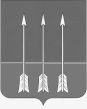 Администрация закрытого  административно-территориальногообразования  Озерный  Тверской  областиП О С Т А Н О В Л Е Н И Е26.07.2023                                                                                                       № 88 О внесении изменений в постановление администрации ЗАТО Озерный от 30.11.2022 г. № 218 «Об утверждении перечня подведомственных организаций и структурных подразделений администрации закрытого административно-территориального образования Озерный, имеющих статус юридического лица, которые могут не создавать официальные страницы для размещения информации о своей деятельности в сети «Интернет» с учетом особенности сферы их деятельности»В соответствии с пунктом 1.1 статьи 10 Федерального закона от 09.02.2009 г. № 8-ФЗ (ред. от 14.07.2022 г.) «Об обеспечении доступа к информации о деятельности государственных органов и органов местного самоуправления», со статьей 36 Устава ЗАТО Озерный администрация ЗАТО Озерный постановляет:1. Перечень подведомственных организаций и структурных подразделений администрации закрытого административно-территориального образования Озерный, имеющих статус юридического лица, которые могут не создавать официальные страницы для размещения информации о своей деятельности в сети «Интернет» с учетом особенности сферы их деятельности утвердить в новой редакции (Приложение).2. Контроль за исполнением настоящего постановления возложить на первого заместителя Главы администрации ЗАТО Озерный А.Н.Комарова.	3.	Опубликовать постановление в газете «Дни Озерного» и разместить на официальном сайте муниципального образования ЗАТО Озерный в сети «Интернет» (www.ozerny.ru).	4. Постановление вступает в силу с даты подписания. Исполняющий обязанностиглавы администрации ЗАТО Озерный 	                                 	А.Н. КомаровПриложениек постановлению администрации ЗАТО Озерный от 26.07.2023 г. № 88Перечень подведомственных организаций и структурных подразделений администрации закрытого административно-территориального образования Озерный, имеющих статус юридического лица, которые могут не создавать официальные страницы для размещения информации о своей деятельности в сети «Интернет» с учетом особенности сферы их деятельности№ п/пПолное наименованиеКод ОКАТО регистрацииИННОГРН1. Финансовый отдел администрации ЗАТО Озерный тверской области28553000000694600018010269016005502.Отдел культуры и спорта администрации закрытого административно-территориального образования Озерный Тверской области28553000000694600114510269016066433.Комитет по управлению имуществом закрытого административно-территориального образования Озерный28553000000690700973610769080004654.Муниципальное казенное учреждение «Административно-техническая служба ЗАТО Озерный Тверской области»28553000000690701181611369080001515.Малое муниципальное предприятие «Банно-прачечный комбинат»28553000000694600085710269016054446.Муниципальное автономное учреждение «Интерактивные коммуникационные сети»28553000000690700946110669080253817.Муниципальное казенное учреждение «Административно-техническая служба ЗАТО Озерный Тверской области»28553000000690701181611369080001518.Муниципальное унитарное предприятие «Водоканализационное хозяйство ЗАТО Озерный Тверской области»2855300000069070121041136908001174